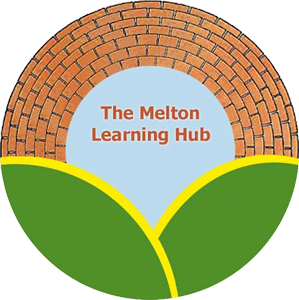 Policy Review RecordThis policy relates to all staff under the governance of the Melton Learning Hub social enterprise. Policy Name: Attendance PolicyThe Melton Learning HubAttendance policyThe Melton Learning Hub will endeavour to provide an environment where all learners feel valued and welcome.  For a learner to achieve their full potential attendance is essential. We will consistently work towards improving every learner’s individual attendance and contact. Every opportunity will be used to convey to students and their parents/carers the importance of regular and punctual attendance.We will actively encourage staff, parents/carers and students to maximise the learning experience in order to allow all young people reach their full potential. Therefore it is essential that we have established clear procedures for involving parents/carers relating to school attendance.Because of the nature of the learners that we work with The Melton Learning hub we accept that attendance may not be good or even satisfactory when a learner starts their provision with us.Our overall target is 75% attendance and 80% not including students who are missing.Attendance is a key area for improvement and every student’s attendance and participation is reviewed monthlyDaily attendance will be monitored using the registers required by LCC or the organization using our service. .Finance Manager Admin Lead will:Monitor daily logs and rotas identify gaps in attendance and liaise with the Service users regarding any incomplete or inaccurate daily logs.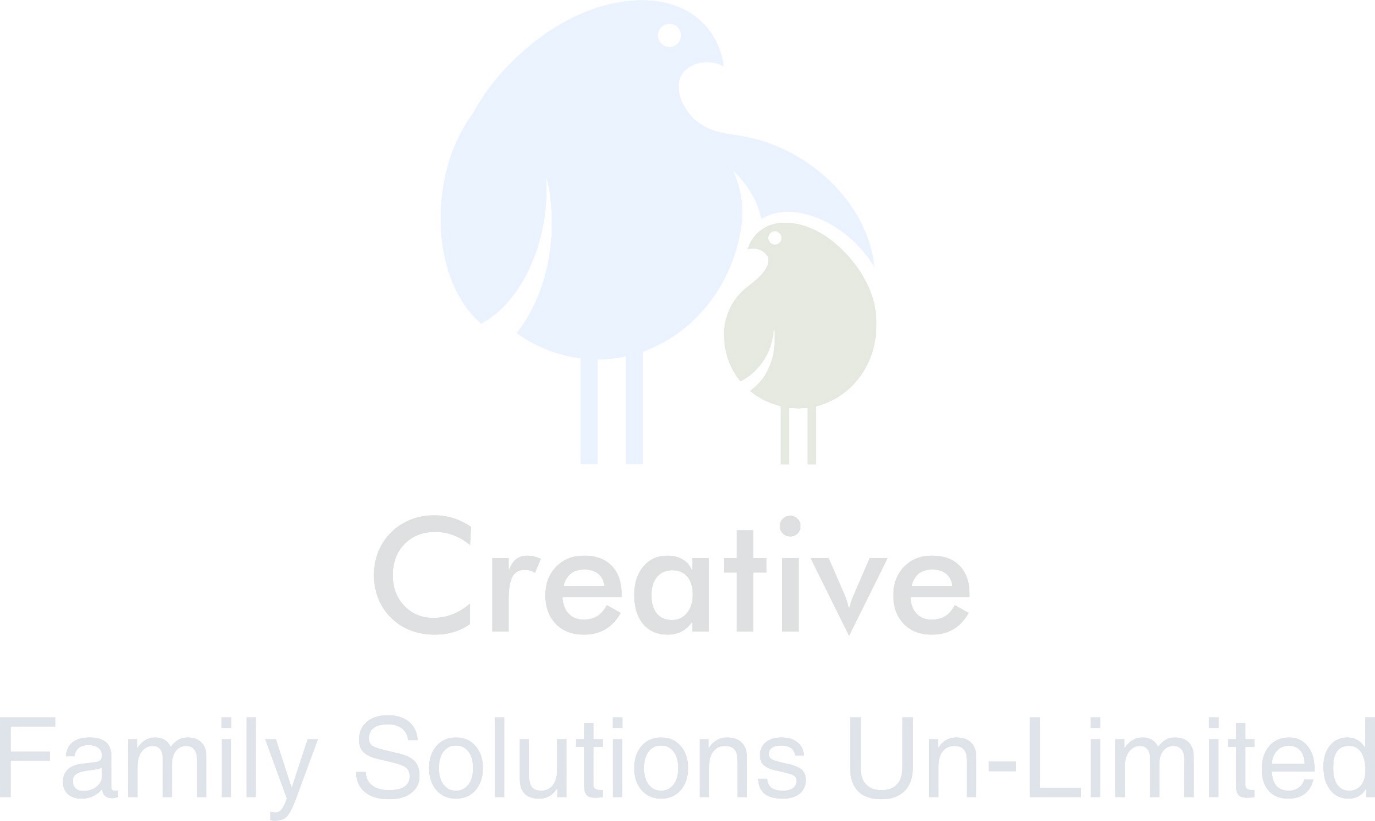 Consult Lead agency  with any concerns regarding the reasons given for absenceKeep accurate AM & PM records of attendance Make attendance and punctuality a high profile issue within the organizationAddress any concerns about internal truancyImplement a system of rewards e.g. certificates, postcards, merits etc. to promote high levels of punctuality and attendance.Regularly check and monitor attendance through daily logsEnsure parents/carers are made aware of issues and agree strategies for improvement e.g. letters of concern, meetings etc. (Behaviour Manager)Tutors  will:Liaise with the Education Lead and Case Intervention manager over issues of concern and monitor effectiveness of actionHelp and assist the organisation in working towards meeting attendance targetsOversee the administration of daily logsMonitor the attendance of targeted groupsProvide feedback to relevant stakeholdersManager will:Review the attendance policy annuallyMonitor its implementationMonitor progress against organisation targetsMonitor progress against national strategiesLearners will:Be ready to meet with their tutors and actively take part in their provision for the day.Ensure parents/carers provide explanations for all absences.Accept and support any sanctions given by the school where the organisation’s expectations have not been met.Parents/Carers will:Ensure and support regular and prompt attendance to all provision.Provide an explanation for absencesAlternative Provision attendance is subject to various Education Laws and this organisational Attendance Policy is written to reflect these laws and the guidance produced by the Department for Children, Schools and Families.Each year Creative Family Solutions will examine its attendance figures and set attendance/absence targets. These will reflect both national and Nottingham/Leicestershire attendance targets.The Melton Learning Hub will review its systems for improving attendance at regular intervals to ensure that it is achieving its targets.This policy contains within it the procedures that the organisation will use to meet its attendance targets.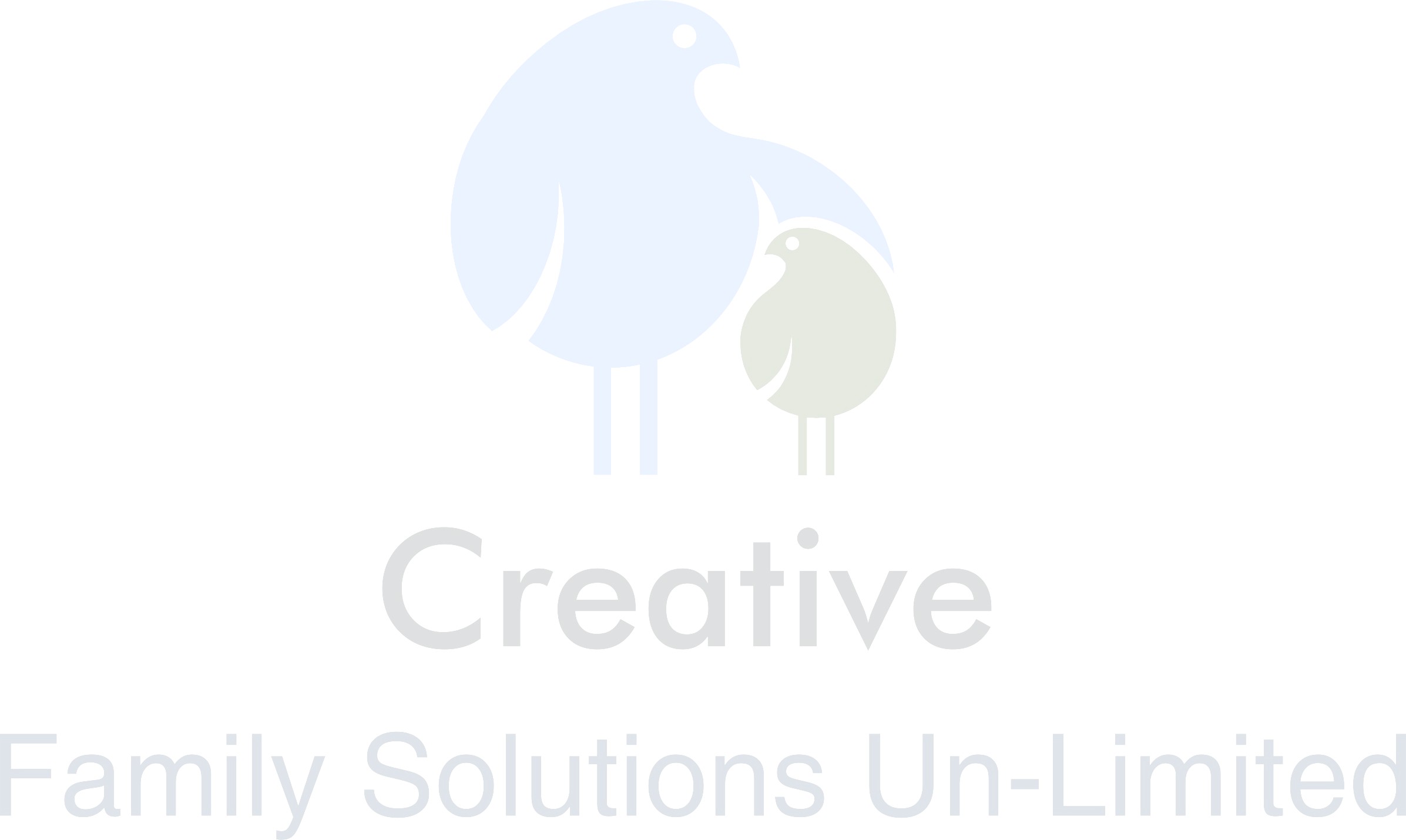 Date policy written/amendedAmended/written byAuthorised byNext review due15/11/16Sarah CoxAugust 2018Sarah CoxSarah CoxAugust 2019